Name of Institute: INDUS INSTITUTE OF MANAGEMENTName of Faculty: Prof. PARSHVA SHAHCourse code:  IMB0504Course name: Introduction to TaxationPre-requisites:  Credit points: 3Offered Semester: VCourse Coordinator (weeks 15)Full Name: Prof. Parshva Jitendrakumar ShahDepartment with siting location: MBA Department, Bhawar Buliding 4th FloorTelephone: 9737530515	Email: parshvashah.mba@indusuni.ac.in	Consultation times: 2.00 PM to 4.00 PM	Course Lecturer (weeks 15)Full Name: Prof. Parshva Jitendrakumar ShahDepartment with siting location: MBA Department, Bhawar Buliding 4th FloorTelephone: 9737530515	Email: parshvashah.mba@indusuni.ac.in	Consultation times: 2.00 PM to 4.00 PM	 Students will be contacted throughout the Session via Mail with important information relating to this Course. Course ObjectivesThe aim of the course is to make students aware about various provisions of direct tax laws and details regarding five heads of income and its practical implications. Taxation being a major policy decision in the economic scenario, it requires in-depth understanding of its effect on individuals and organizations.Course Outcomes (CO)CO1- To collect the basic concepts and definitions of Income Tax Act 1961 & To 	 know the           residential status of assesseeCO2- To familiar with the computation of income from business and professionCO3- To familiar with the computation of income from Capital gainCO4- To know the difference between tax evasion and tax planning & able to know          different types of incomes and their taxability and expenses and their deductibility.CO5- To know the impact of tax laws on companies and individualsCO6- Be familiar with different strategies to minimize the tax liabilityCourse OutlineUnit-I  Introduction of Direct taxes  Residential status Unit-II  Income under the head ‘House Property’ Unit-III  Income under the head ‘Business & Profession’ Unit-IV  Income under the head ‘Capital claims  Income under the head ‘Other sources’Unit-V  Income under the head ‘Salaries’ Method of deliveryFace to face lectures, self study material, Active Learning Techniques,Chalk & Board, Transparencies & OHP, Power Point Presentation(PPT), Hand Outs, Visits, Seminar, Group Discussion, Report writing, Using Mini, Minor, Major Projects, etc.Study time3 lecture per week, Average attendance 80%CO-PO Mapping (PO: Program Outcomes)Blooms Taxonomy and Knowledge retention (For reference)(Blooms taxonomy has been given for reference) 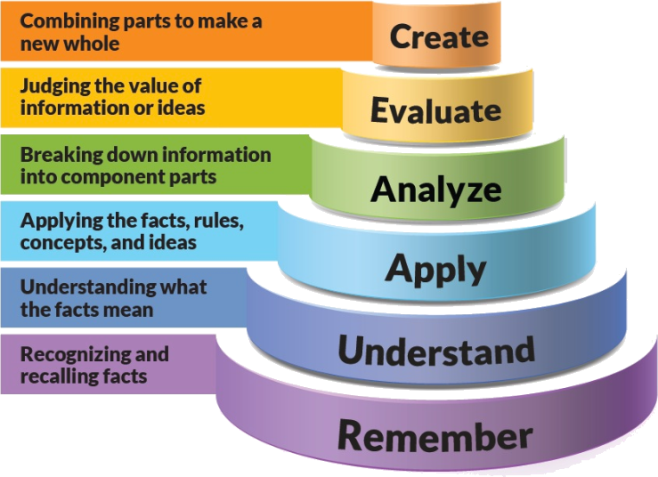 Figure 1: Blooms Taxonomy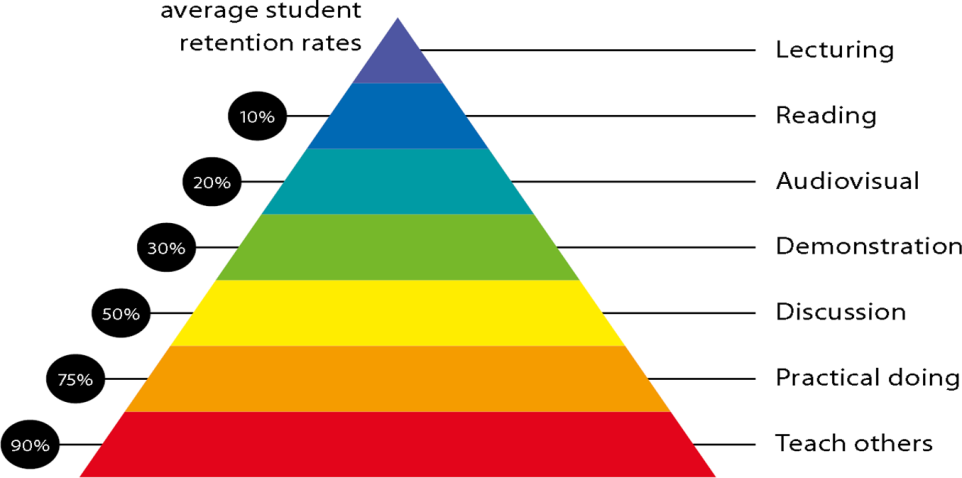 Figure 2: Knowledge retentionGraduate Qualities and Capabilities covered (Qualities graduates harness crediting this Course) Practical work:Case Study, Presentation , Practical problems of each .ASSIGNMENT -1 Theory aspect questionASSIGNMENT -2 Practical questionsMCQ TestPractical Case DiscussionProjectsLecture/tutorial timesAs per time tableAttendance RequirementsThe University norms states that it is the responsibility of students to attend all lectures, tutorials, seminars and practical work as stipulated in the Course outline. Minimum attendance requirement as per university norms is compulsory for being eligible for mid and end semester examinations.Details of referencing system to be used in written workText books	Systematic approach to Income tax by Dr.Girish Ahuja & Dr. Ravi Gupta; Publisher – Bharat prakashanSystematic approach to Direct taxes by Dy Dr. Vinod Singhania; Publisher – TaxmannAdditional MaterialsNames of newspapers, magazines to be referred for better understanding of the course:Times of India, Economics Times, Business Standard ,Taxman. Taxman Allied Services Pvt. Ltd., New Delhi.Current Tax Reporter. Current Tax Reporter, Jodhpur.ASSESSMENT GUIDELINESYour final course mark will be calculated from the following:SUPPLEMENTARY ASSESSMENT Students who receive an overall mark less than 40% in mid semester or end semester will be considered for supplementary assessment in the respective components (i.e mid semester or end semester) of semester concerned. Students must make themselves available during the supplementary examination period to take up the respective components (mid semester or end semester) and need to obtain the required minimum 40% marks to clear the concerned components.Late WorkLate assignments will not be accepted without supporting documentation.  Late submission of the reports will result in a deduction of -% of the maximum mark per calendar dayFormatAll assignments must be presented in a neat, legible format with all information sources correctly referenced.  Assignment material handed in throughout the session that is not neat and legible will not be marked and will be returned to the student.Retention of Written WorkWritten assessment work will be retained by the Course coordinator/lecturer for two weeks after marking to be collected by the students. University and Faculty PoliciesStudents should make themselves aware of the University and/or Faculty Policies regarding plagiarism, special consideration, supplementary examinations and other educational issues and student matters. Plagiarism - Plagiarism is not acceptable and may result in the imposition of severe penalties.   Plagiarism is the use of another person’s work, or idea, as if it is his or her own - if you have any doubts at all on what constitutes plagiarism, please consult your Course coordinator or lecturer. Plagiarism will be penalized severely. Do not copy the work of other students. Do not share your work with other students (except where required for a group activity or assessment)Course schedule (subject to change)(Mention quiz, assignment submission, breaks etc as well in the table under the Teaching Learning Activity Column)Assessment Process: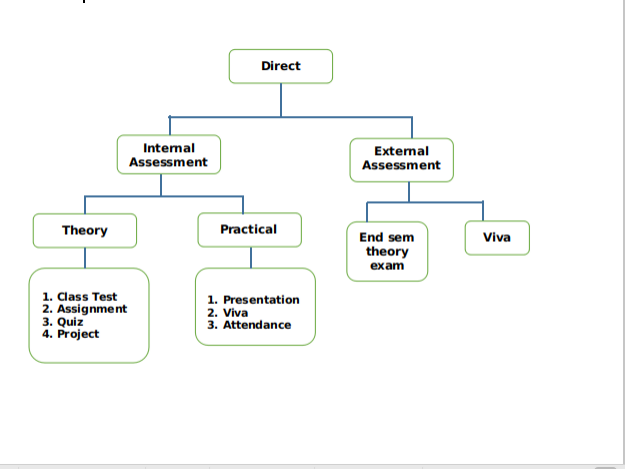 Direct Assessment method – The knowledge and skills learnt by the students are assessed directly from their performance through internal assessment and external assessment processes.External assessment- Performance of student is recorded in university theory exams, laboratory exams and project evaluation.Internal assessment- Performance of student is recorded through class assignments and tutorials, internal assessment tests, laboratory assignments, seminars and project progress review and evaluation.TAttainment of Course Outcomes (CO’s)TestWeights of Attainments are assigned as per University Evaluation criteria as below for A.Y. 2019-201. For all courses except courses marked with (*)INDUS University End Sem Examinations :    Weightage: 40%Internal Assessment :                      Weightage: 60%2. Courses marked with (*)INDUS University External Examinations : 	   Weightage: 0%Internal Assessment :                  		   Weightage: 100%Internal Component with COs mapping Course AttainmentAcademic Year 2019-2020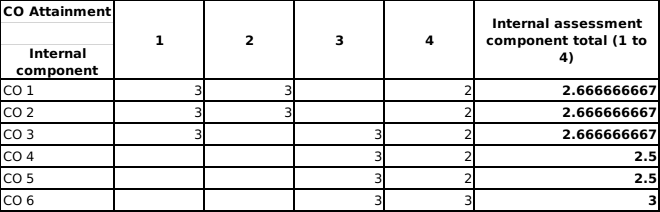 CO Attainment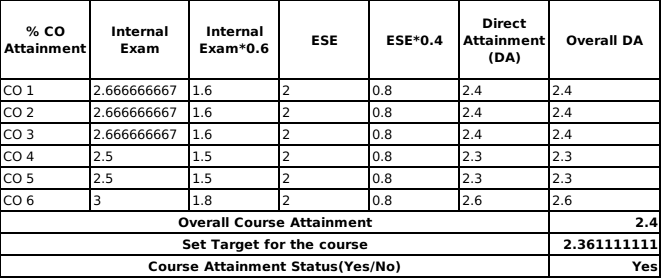 Observations:Plan of Action:Introduction to TaxationPO1PO2PO3PO4PO5CO1To collect the basic concepts and definitions of Income Tax Act 1961 &amp; To know the residential statusOf assessee.23233CO2To familiar with the computation of income from business and profession22223CO3To familiar with the computation of income from Capital gain22332CO4To know the difference between tax evasion and tax planning & able to know different types of incomes and their taxability and expenses and their deductibility.22233CO5To know the impact of tax laws on companies and individuals22323CO6Be familiar with different strategies to minimize the tax liability32322General Graduate QualitiesSpecific Department of ______Graduate CapabilitiesInformedDisciplinary KnowledgeBasics of Income TaxFive Heads of Income Computation of Tax How individual can file their return of income and get deduction accordingly.1 Professional knowledge, grounding & awarenessIndependent learnersMetacognition PlanningEvaluating2 Information literacy, gathering & processingProblem solversThinking • critical • creative • practical4 Problem solving skillsEffective communicatorsRelating • communication • team skills • influencing • acting ethically • cross-cultural awareness5 Written communicationEffective communicatorsRelating • communication • team skills • influencing • acting ethically • cross-cultural awareness6 Oral communicationEffective communicatorsRelating • communication • team skills • influencing • acting ethically • cross-cultural awareness7 TeamworkResponsibleLearning • capacity for life-long learning • flexibility • adaptability10 Sustainability, societal & environmental impactWeek # Topic & contents Topic & contents Topic & contents CO AddressedCO AddressedCO AddressedTeaching Learning Activity (TLA)Teaching Learning Activity (TLA)Weeks 1Introduction to Income-tax, Basic Definitions of Income-taxIntroduction to Income-tax, Basic Definitions of Income-taxIntroduction to Income-tax, Basic Definitions of Income-taxCO1,CO2,CO3,CO4,CO5,CO6Chalk & Board / /  PPT / Handouts / Tutorials /  Assignments,Chalk & Board / /  PPT / Handouts / Tutorials /  Assignments,Chalk & Board / /  PPT / Handouts / Tutorials /  Assignments,Weeks 2Determination of Residential Status – Individual, HUF, Firm & CompanyDetermination of Residential Status – Individual, HUF, Firm & CompanyDetermination of Residential Status – Individual, HUF, Firm & CompanyCO1,CO2,CO4,CO5,CO6Chalk & Board / /  PPT / Handouts / Tutorials /  Assignments,Chalk & Board / /  PPT / Handouts / Tutorials /  Assignments,Chalk & Board / /  PPT / Handouts / Tutorials /  Assignments,Week 3Incidence of Tax & Income Exempt from Tax   Incidence of Tax & Income Exempt from Tax   Incidence of Tax & Income Exempt from Tax   CO1,CO4,CO5,CO6Chalk & Board / /  PPT / Handouts / Tutorials /  Assignments,Chalk & Board / /  PPT / Handouts / Tutorials /  Assignments,Chalk & Board / /  PPT / Handouts / Tutorials /  Assignments,Week 4Basic Understanding – Five Heads of Income and Tax Computation for Individual (Slab System) & Company.Basic Understanding – Five Heads of Income and Tax Computation for Individual (Slab System) & Company.Basic Understanding – Five Heads of Income and Tax Computation for Individual (Slab System) & Company.CO1 ,CO4,CO5,CO6Chalk & Board / /  PPT / Handouts / Tutorials /  Assignments,Chalk & Board / /  PPT / Handouts / Tutorials /  Assignments,Chalk & Board / /  PPT / Handouts / Tutorials /  Assignments,Week 5Income under the head “ Salary “ and Employee Remuneration PlanningIncome under the head “ Salary “ and Employee Remuneration PlanningIncome under the head “ Salary “ and Employee Remuneration PlanningCO1 ,CO4,CO5,CO6Chalk & Board / /  PPT / Handouts / Tutorials /  Assignments,Chalk & Board / /  PPT / Handouts / Tutorials /  Assignments,Chalk & Board / /  PPT / Handouts / Tutorials /  Assignments,Week 6Income under the head “ Salary “ and Employee Remuneration PlanningIncome under the head “ Salary “ and Employee Remuneration PlanningCO1,CO4,CO5,CO6CO1,CO4,CO5,CO6CO1,CO4,CO5,CO6Chalk & Board / /  PPT / Handouts / Tutorials /  Assignments,Chalk & Board / /  PPT / Handouts / Tutorials /  Assignments,Chalk & Board / /  PPT / Handouts / Tutorials /  Assignments,Week 7Income under the head “ Profits and gains of business or profession” – Specific Deduction & Specific DisallowancesIncome under the head “ Profits and gains of business or profession” – Specific Deduction & Specific DisallowancesCO1,CO2,CO4,CO5,CO6CO1,CO2,CO4,CO5,CO6CO1,CO2,CO4,CO5,CO6Chalk & Board / /  PPT / Handouts / Tutorials /  Assignments,Chalk & Board / /  PPT / Handouts / Tutorials /  Assignments,Chalk & Board / /  PPT / Handouts / Tutorials /  Assignments,Week 8Income under the head “ Profits and gains of business or profession” – Specific Deduction & Specific DisallowancesIncome under the head “ Profits and gains of business or profession” – Specific Deduction & Specific DisallowancesCO1,CO2,CO4,CO5,CO6CO1,CO2,CO4,CO5,CO6CO1,CO2,CO4,CO5,CO6Chalk & Board / /  PPT / Handouts / Tutorials /  Assignments,Chalk & Board / /  PPT / Handouts / Tutorials /  Assignments,Chalk & Board / /  PPT / Handouts / Tutorials /  Assignments,Week 9Income under the head “ Capital Gains”Income under the head “ Capital Gains”CO1,CO3,CO4,CO5,CO6CO1,CO3,CO4,CO5,CO6CO1,CO3,CO4,CO5,CO6Chalk & Board / /  PPT / Handouts / Tutorials /  Assignments,Chalk & Board / /  PPT / Handouts / Tutorials /  Assignments,Chalk & Board / /  PPT / Handouts / Tutorials /  Assignments,Week 10Income under the head “ Capital Gains”Income under the head “ Capital Gains”CO1,CO3,CO4,CO5,CO6CO1,CO3,CO4,CO5,CO6CO1,CO3,CO4,CO5,CO6Chalk & Board / /  PPT / Handouts / Tutorials /  Assignments,Chalk & Board / /  PPT / Handouts / Tutorials /  Assignments,Chalk & Board / /  PPT / Handouts / Tutorials /  Assignments,Week 11Mid Term ExamMid Term ExamMid Term ExamMid Term ExamMid Term ExamMid Term ExamMid Term ExamMid Term ExamWeek 12Practical Implication of above heads of incomePractical Implication of above heads of incomeCO1,CO2,CO3,CO4,CO5,CO6CO1,CO2,CO3,CO4,CO5,CO6CO1,CO2,CO3,CO4,CO5,CO6Chalk & Board / /  PPT / Handouts / Tutorials /  Assignments,Chalk & Board / /  PPT / Handouts / Tutorials /  Assignments,Chalk & Board / /  PPT / Handouts / Tutorials /  Assignments,Week 13Income under the head “ House Property”Income under the head “ House Property”CO1,CO4,CO5,CO6CO1,CO4,CO5,CO6CO1,CO4,CO5,CO6Chalk & Board / /  PPT / Handouts / Tutorials /  Assignments,Chalk & Board / /  PPT / Handouts / Tutorials /  Assignments,Chalk & Board / /  PPT / Handouts / Tutorials /  Assignments,Week 14Income under the head “ House Property”Income under the head “ House Property”CO1,CO4,CO5,CO6CO1,CO4,CO5,CO6CO1,CO4,CO5,CO6Chalk & Board / /  PPT / Handouts / Tutorials /  Assignments,Chalk & Board / /  PPT / Handouts / Tutorials /  Assignments,Chalk & Board / /  PPT / Handouts / Tutorials /  Assignments,Week 15Income under the head “ Income from Other Sources”Income under the head “ Income from Other Sources”CO4,CO5,CO6CO4,CO5,CO6CO4,CO5,CO6Chalk & Board / /  PPT / Handouts / Tutorials /  Assignments,Chalk & Board / /  PPT / Handouts / Tutorials /  Assignments,Chalk & Board / /  PPT / Handouts / Tutorials /  Assignments,For End Semester Theory and Practical ExamsAttainment Level 1: If < 45% students scoring ≥60% marksAttainment Level 2: If >45-75% students scoring ≥60% marksAttainment Level 3: If >75-100% students scoring ≥60% marksFor Internal Theory and Practical ExamsAttainment Level 1: If <45% students scoring ≥75% marksAttainment Level 2: If >45-75% students scoring ≥75% marks                   Attainment Level 3: If >75-100% students scoring ≥75% marksName of the ComponentTotal marks CO mappedComponent-1Mid Sem40CO-1, CO-2,CO-3Component-2Assignment-105CO--1, CO-2,Component-3Assignment-1I10CO-3, CO-4, CO-5, CO-6Component-4Attendance05CO--1,CO-2,CO-3, CO-4, CO-5, CO-6Course Name with CodeIntroduction to Taxation (BB0503)Class3rd Semester, BBAFaculty NameMr. Parshva ShahBest Performing CO:CO1, CO3Least Performing COCO4,CO51Overall attainment level of CO4 and CO5 is less2CO attainment has been attained1More focus is need to be provided for CO4 and CO52More contribution from the faculty is required for CO4 and CO5